VSTUPNÍ ČÁSTNázev komplexní úlohy/projektuDruhy půd a zahradnické zeminyKód úlohy41-u-2/AD33Využitelnost komplexní úlohyKategorie dosaženého vzděláníE (dvouleté, EQF úroveň 2)Skupiny oborů41 - Zemědělství a lesnictvíVazba na vzdělávací modul(y)Půda, její zpracování a zahradnické zeminyŠkolaStřední škola sociální péče a služeb, náměstí 8. května, ZábřehKlíčové kompetenceDatum vytvoření26. 06. 2019 23:08Délka/časová náročnost - Odborné vzdělávání12Délka/časová náročnost - Všeobecné vzděláváníPoznámka k délce úlohyRočník(y)1. ročníkŘešení úlohyindividuální, skupinovéDoporučený počet žáků3Charakteristika/anotaceKomplexní úloha je určena pro upevnění a ověření získaných teoretických znalostí v oblasti  vlastností půdy, jejího zpracování a zahradnických zemin.Cílem je, aby žáci zábavnou formou a se zapojením všech žáků získali a prokázali znalosti a dovednosti odborné problematiky. Úloha v maximální míře podporuje samostatné přemýšlení v širších souvislostech, analýzu problému a nutí žáky zdůvodňovat vlastní stanoviska. Ostýchavějším žákům umožní aktivní zapojení.Používané didaktické metody: výklad, individuální a skupinová samostatná práce, instruktáž.JÁDRO ÚLOHYOčekávané výsledky učeníŽák:charakterizuje pojem půdavysvětlí půdotvorný procesvyjmenuje a charakterizuje zahradnické zeminyzdůvodní použití příměsí do zahradnických zeminpřipravuje zahradnické zeminy a substrátypopíše vlastnosti vzorku půdy a zahradnických zeminvyhodnotí z pokusu, o jaký druh zeminy se jednávysvětlí význam humusu v půděžák pochopí důležitost kvalitní přípravy půdy a vlivu člověka na niSpecifikace hlavních učebních činností žáků/aktivit projektu vč. doporučeného časového rozvrhuÚloha slouží především k upevnění a ověření znalostí v oblasti půdy a zahradnických zemin a může být zařazena při výuce v odborných předmětech květinářství, zelinářství, ovocnictví

a sadovnictví. Při výuce je nezbytné dodržet zásadu názornosti, postupnosti, přiměřenosti a trvalosti.Součástí úlohy jsou vytvořené karty domina, kdy na jedné polovině karty je otázka, na druhé odpověď (otázka se s odpovědí nikdy neshoduje). Karty může vyrobit učitel nebo je mohou vyrobit žáci sami. Při práci mohou pracovat s různými zdroji informací.Na pracovních listech pracují žáci samostatně, případně s pomocí literatury nebo sešitu.Ve skupinkách budou jednoduchou metodou posuzovat druhy půd a zahradnických zemin včetně příměsí. Poté prezentují vlastní závěry před ostatními žáky. Každá skupina bude posuzovat jiný druh zeminy a různé druhy příměsí.Metodická doporučeníDoporučujeme přednostně uplatňovat aktivizační a komunikační metody práce umožňující vysokou míru názornosti a aktivizaci všech zúčastněných.Nezbytným předpokladem k osvojení získaných vědomostí je praktická činnost, kterou budou žáci vykonávat na odborném výcviku.Hlavním cílem je vytvořit prostředí, které zvýší aktivitu a zajistí maximální zapojení žáků.Způsob realizaceÚloha bude řešena v teoretickém vyučování nebo v úvodu učebního dne v praktickém vyučování. Nezbytná je vazba na praktickou činnost v rámci hodin odborného výcviku. Aktivity jsou koncipovány formou didaktických her pro individuální i skupinovou práci. Vše musí být upraveno na schopnosti konkrétní skupiny žáků.Úloha je koncipována pro reálné prostředí (např. učebna, dílna, smluvní pracoviště…).PomůckyPsací potřeby, druhy půd, zahradnické zeminy, příměsi, PC, dataprojektor, odborná literatura.VÝSTUPNÍ ČÁSTPopis a kvantifikace všech plánovaných výstupůVýstupem budou vypracované pracovní listy a záznam určení druhu půdy, zahradnických zemin, příměsí. Součástí komplexní úlohy je správné řešení a vytvořené karty „domina“.Kritéria hodnoceníFormy hodnocení – individuální zkoušení, písemné zkoušení, pozorování žáka (hodnocení postojů, odpovědnosti apod.).V hodnocení je vedle samostatného prokázání vědomostí také sledována schopnost aplikovat znalosti a řešit problémy, samostatnost a schopnost pracovat v týmu. Při hodnocení v těchto oblastech se bere zřetel na individuální schopnosti a možnosti žáka.Při hodnocení bude kladen důraz: na hloubku porozumění učiva a schopnost aplikovat poznatky v praxi, na dodržování správné odborné terminologie.Doporučená literaturaPOKORNÝ, Josef. Základy zahradnické výroby pro odborná učiliště. Praha: Septima, 2003. 120 s. ISBN: 80-7216-181-4.POKORNÝ, Josef. Zelinářství pro odborná učiliště. Praha: Septima, 2001. 64 s. ISBN 80-721-6159-8.PoznámkyČasová náročnost: 8–12 hodinSkupinové řešení KÚ: doporučený počet žáků ve skupině 2–3Předpokladem úspěšného řešení úlohy je získání vědomostí o půdě, jejím zpracování a zahradnických zeminách.Obsahové upřesněníOV RVP - Odborné vzdělávání ve vztahu k RVPPřílohypracovni-list_Domino-druhy-pud-a-zahradnicke-zeminy.docxpracovni-list_reseni_Domino-druhy-pud-a-zahradnicke-zeminy.docxpracovni-list_Druhy-pud-a-zahradnicke-zeminy.docxpracovni-list_reseni_Druhy-pud-a-zahradnicke-zeminy.docxpracovni-list_Posouzeni-druhu-pudy.docxMateriál vznikl v rámci projektu Modernizace odborného vzdělávání (MOV), který byl spolufinancován z Evropských strukturálních a investičních fondů a jehož realizaci zajišťoval Národní pedagogický institut České republiky. Autorem materiálu a všech jeho částí, není-li uvedeno jinak, je Bronislava Urbánková. Creative Commons CC BY SA 4.0 – Uveďte původ – Zachovejte licenci 4.0 Mezinárodní.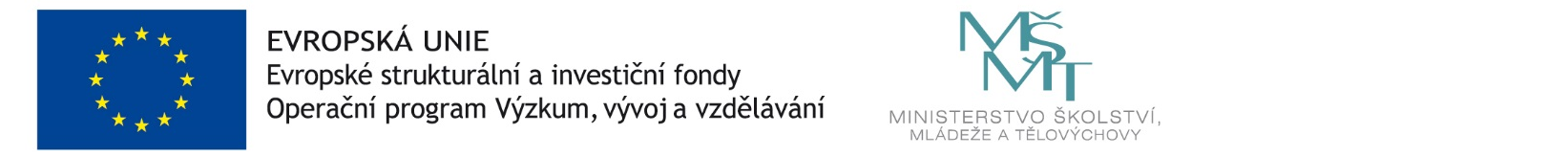 